West Virginia Northern Community College & West Virginia UniversityAssociate in Science leading to 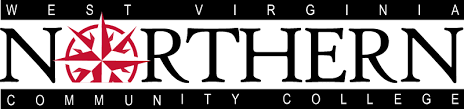 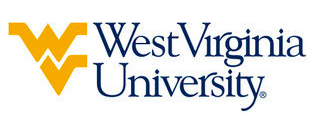 Bachelor of Applied Science in Business Management (WVU-BAS)  Suggested Plan of StudyAs part of this agreement, CIS 105 is being utilized as a substitute for CS 101.Students transferring to West Virginia University with an Associate of Arts or Associate of Science degree will have satisfied the General Education Foundation requirements at WVU.Students who have questions regarding this articulation agreement or the transferability of coursework may contact the WVU Office of the University Registrar. All other questions should be directed to the WVU Office of Admissions.      The above transfer articulation of credit between West Virginia University and WV Northern Community College, is approved by the Dean, or the Dean’s designee, and effective the date of the signature.  ____________________________________      	     ____________________________________          	_______________	       Print Name	 		           Signature		  	        DateGregory Ochoa Ph.D. Dean for WVU’s Potomac State CollegeWest Virginia NorthernWest Virginia NorthernHoursHoursWVU EquivalentsWVU EquivalentsHoursHoursYear One, 1st SemesterYear One, 1st SemesterACC 122 ACC 122 33ACC 1TCACC 1TC33ECON 104ECON 10433ECON 202ECON 20233*ENG 101*ENG 10133ENGL 1TCENGL 1TC33CIT 117CIT 11733CS1TCCS1TC33SPCH 105SPCH 10533CSAD 270CSAD 27033TOTALTOTAL15151515Year One, 2nd SemesterYear One, 2nd SemesterACC 123ACC 12333ACCT 201ACCT 20133ENG 102ENG 10233ENGL 102ENGL 10233ECON 105ECON 10533ECON 201ECON 20133**PSY 105**PSY 10533PSYC 101PSYC 10133***SCI CORE***SCI CORE44***SCI CORE***SCI CORE44TOTALTOTAL16161616Year Two, 1st SemesterYear Two, 1st SemesterBA 240BA 24033BCOR 1TCBCOR 1TC33MATH 110MATH 11055MATH 129MATH 12955MGT 250MGT 25033BCOR 370BCOR 37033BA 265BA 26533BCOR 299BCOR 29933ACC 205ACC 20533ACCT 202ACCT 20233TOTALTOTAL17171717Year Two, 2nd SemesterYear Two, 2nd SemesterACC 222ACC 22233ACCT 1TCACCT 1TC33BA 241BA 24133BCOR 320BCOR 32033MKT 230MKT 23033BCOR 350BCOR 35033MATH 210MATH 21033STAT 111STAT 11133MGT 253 MGT 253 33MANG 1TCMANG 1TC33TOTALTOTAL15151515WEST VIRGINIA UNIVERSITYWEST VIRGINIA UNIVERSITYWEST VIRGINIA UNIVERSITYWEST VIRGINIA UNIVERSITYWEST VIRGINIA UNIVERSITYWEST VIRGINIA UNIVERSITYWEST VIRGINIA UNIVERSITYWEST VIRGINIA UNIVERSITYYear Three, 1st SemesterYear Three, 1st SemesterYear Three, 1st SemesterYear Three, 1st SemesterYear Three, 2nd SemesterYear Three, 2nd SemesterYear Three, 2nd SemesterYear Three, 2nd SemesterUpper Level ElectivesUpper Level Electives66BUSA 340BUSA 34033BTEC 120BTEC 12033BTEC 370BTEC 37033BUSA 310 BUSA 310 33BTEC 113BTEC 11333BUSA 320BUSA 32033BUSA 330BUSA 33033ElectiveElective33TOTALTOTAL1515TOTALTOTAL1515Year Four, 1st SemesterYear Four, 1st SemesterYear Four, 1st SemesterYear Four, 1st SemesterYear Four, 2nd SemesterYear Four, 2nd SemesterYear Four, 2nd SemesterYear Four, 2nd SemesterBTEC 350BTEC 35033BTEC 380BTEC 38033BTEC 360BTEC 36033BTEC 485BTEC 48533Upper Level ElectiveUpper Level Elective33Upper Level ElectiveUpper Level Elective33ElectiveElective66ElectiveElective66TOTALTOTAL1515TOTALTOTAL1515